Реализация ППМИ 2020 в сельском поселении Рухтинский сельсоветВ этом году мы в четвертый раз хотим принять  участие в программе поддержке местных инициатив и благодаря общей работе, совместной инициативе и большому желанию населения мечтаем обновить музыкальную аппаратуру в СДК. 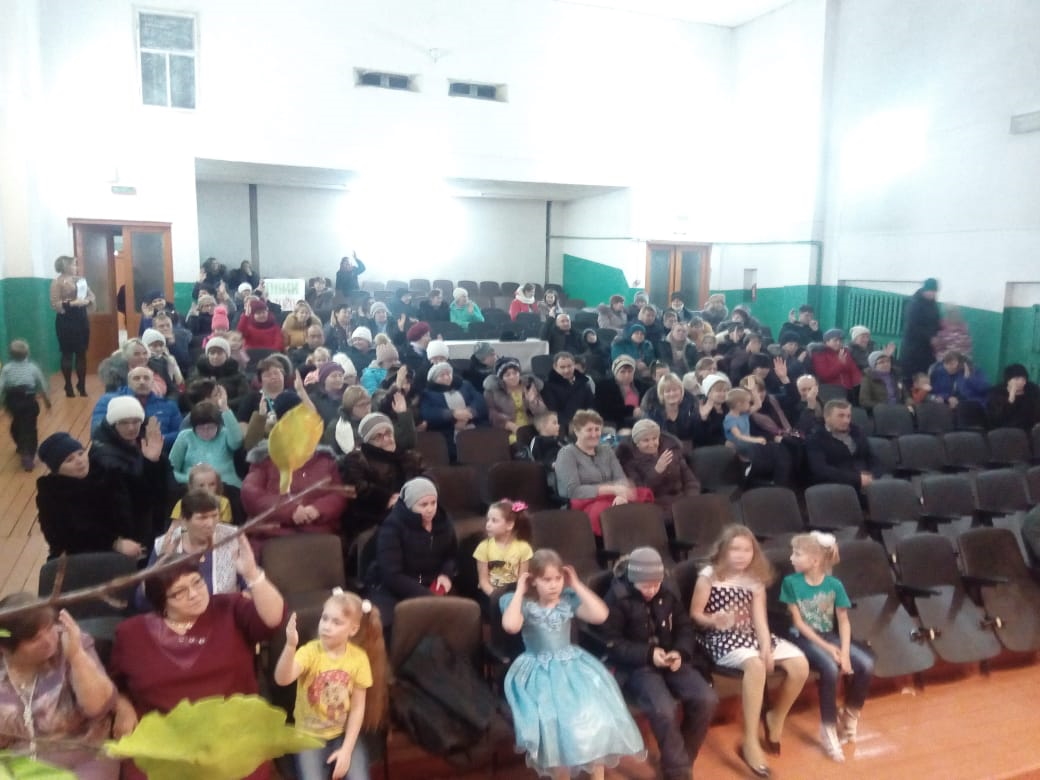 